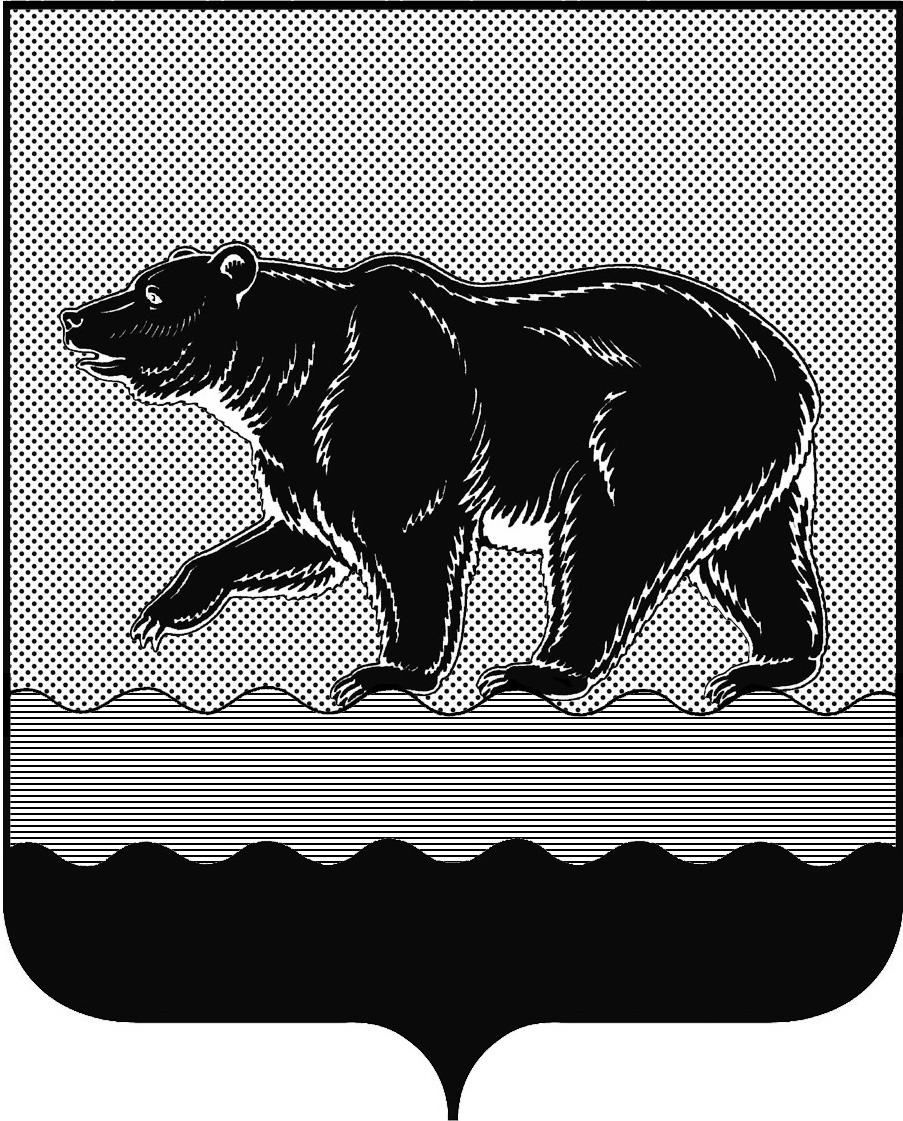 СЧЁТНАЯ ПАЛАТАГОРОДА НЕФТЕЮГАНСКА16 микрорайон, 23 дом, помещение 97, г. Нефтеюганск, 
Ханты-Мансийский автономный округ - Югра  (Тюменская область), 628301  тел./факс (3463) 20-30-55, 20-30-63 E-mail: sp-ugansk@mail.ruwww.admugansk.ruИнформация о работе за I квартал 2018 годаВ отчётном периоде Счётная палата, руководствуясь Бюджетным кодексом Российской Федерации, Федеральным законом Российской Федерации от 07.02.2011 № 6-ФЗ «Об общих принципах организации и деятельности контрольно-счетных органов субъектов Российской Федерации и муниципальных образований», Положением о Счётной палате, утверждённым решением Думы города Нефтеюганска от 27.09.2011 № 115-V, осуществляла муниципальный финансовый контроль в форме контрольных и экспертно-аналитических мероприятий. 1. Контрольная деятельностьВ первом квартале 2018 года по требованию Нефтеюганской межрайонной прокуратуры проведена проверка наличия фактов двойной оплаты товаров (работ) по договорам, заключенным Нефтеюганским городским муниципальным унитарным предприятием «Универсал сервис» (далее по тексту – НГ МУП «Универсал сервис»), в целях исполнения муниципального контракта от 15.09.2017 № Ф.2017.395764 на выполнение работ по комплексному благоустройству территории в рамках  реализации проекта «Формирование современной городской среды».Проверяемый период деятельности с 15.09.2017 по 31.11.2017.НГ МУП «Универсал Сервис» в октябре 2017 года заключены договоры субподряда на благоустройство территории.При анализе актов выполненных работ установлено, что НГ МУП «Универсал Сервис» произвёл двойную оплату стоимости бордюрного камня в количестве 220 штук на сумму 65 970 рублей, а также принял завышенные объёмы работ на сумму 78 699 рублей 33 копейки.По результатам проведённой проверки направлен отчёт в Нефтеюганскую межрайонную прокуратуру.Кроме того, в отчётном периоде приступили к проведению трёх контрольных мероприятий по вопросам: «Аудит закупок, осуществлённых в рамках реализации мероприятий, посвящённых празднованию 50-летия города Нефтеюганска»;«Проверка законности, результативности (эффективности и экономности) использования средств бюджета города на организацию школьного питания»;«Анализ финансово-хозяйственной деятельности Нефтеюганского городского муниципального унитарного предприятия «Школьное питание».Информация о результатах контрольных мероприятий будет включена в Информацию о работе за II квартал 2018 года.2. Экспертно-аналитическая деятельностьВ первом квартале Счётной палатой проведены:-экспертиза проекта решения Думы города «О внесении изменений в решение Думы города Нефтеюганска от 27.12.2017 № 314-VI «О бюджете города Нефтеюганска на 2018 год и плановый период 2019 и 2020 годов»;- экспертизы проектов изменений в муниципальные программы города Нефтеюганска;- экспертизы проектов муниципальных правовых актов в части, касающейся расходных обязательств муниципального образования;- экспертно-аналитическое мероприятие «Проверка соблюдения бюджетного законодательства в части доведения лимитов бюджетных обязательств до главных распорядителей бюджетных средств».2.1. Экспертиза проекта решения Думы города «О внесении изменений в решение Думы города Нефтеюганска от 27.12.2017 № 314-VI 
«О бюджете города Нефтеюганска на 2018 год и плановый период 2019 и 2020 годов»В отчётном периоде подготовлено заключение на проект решения Думы города «О внесении изменений в решение Думы города Нефтеюганска от 27.12.2017 № 314-VI «О бюджете города Нефтеюганска на 2018 год и плановый период 2019 и 2020 годов». Сформулировано 8 замечаний, дано 7 рекомендаций, которые учтены главными распорядителями бюджетных средств в полном объёме.В ходе экспертизы установлено, что в нарушение требований пункта 2 статьи 72, пункта 5 статьи 161,  Бюджетного кодекса Российской Федерации директорами муниципальных учреждений принимались обязательства за счёт средств местного бюджета, путём заключения муниципальных контрактов в размере, превышающем утверждённые бюджетные ассигнования. По допущенным нарушениям в отношении двух должностных лиц специалистами Счётной палаты возбуждены дела об административных правонарушениях по статье 15.15.10 Кодекса Российской Федерации об административных правонарушениях, по результатам которых судом назначены наказания в виде штрафов в общей сумме 40 000 рублей.2.2. Экспертизы проектов изменений в муниципальные программы 
города НефтеюганскаПодготовлено 22 заключения на проекты изменений в муниципальные программы города Нефтеюганска. Сформулировано 42 замечания, по которым подготовлено 38 рекомендаций, из них 37 рекомендаций были приняты к исполнению ответственными исполнителями муниципальных программ.Экспертно-аналитическая деятельность, на основании которой реализуется функция предварительного контроля, является наиболее важным направлением в работе Счётной палаты, так как на этом этапе удаётся предупредить и пресечь бюджетные нарушения в процессе исполнения бюджета, а также неэффективное использование бюджетных средств.По результатам проведения экспертиз предотвращено неэффективное, нецелевое использование бюджетных средств в общей сумме 4 745 501 рубль:в сметную документацию необоснованно включались средства на непредвиденные работы и затраты в размере 2% от стоимости работ, а также объём асфальтобетонного покрытия, не являющегося частью автомобильной дороги (заключение на проект изменений в муниципальную программу города Нефтеюганска «Развитие транспортной системы города Нефтеюганска на 2014-2020 годы» от 16.02.2018 № 49); Предусматривались средства местного бюджета ОАО «Юганскводоканал» на выплаты (текущий ремонт, фонд оплаты труда, проведение медицинских осмотров и другие расходы), не относящиеся к расходным обязательствам муниципального образования (заключение на проект изменений в муниципальную программу города Нефтеюганска «Развитие жилищно-коммунального комплекса в городе Нефтеюганске в 2014-2020 годах» от 19.02.2018 № 53).При проведении экспертизы проектов изменений в муниципальные программы города Нефтеюганска выявлены следующие основные недостатки, а именно: отсутствовала согласованность информации при внесении изменений в муниципальные программы;отсутствовали документы (сметы, расчёты), обосновывающие финансовые затраты на реализацию мероприятий муниципальной программы; при составлении сметных расчётов, обосновывающих планируемые расходы, применялись расценки, утратившие своё действие, а также необоснованные коэффициенты;арифметические ошибки;финансовые показатели проектов изменений в муниципальные программы не соответствовали финансово-экономическим обоснованиям;не корректировались целевые показатели муниципальной программы при изменении объёма бюджетных ассигнований по отдельному программному мероприятию.Счётной палатой указывалось на необходимость доработки проектов изменений в муниципальные программы города Нефтеюганска и финансово-экономических обоснований к программным мероприятиям.2.3. Экспертизы проектов муниципальных правовых актов, в части, касающейся расходных обязательств муниципального образованияВ первом квартале 2018 года проведено 3 экспертизы проектов муниципальных правовых актов, сформулировано 5 замечаний, дано 5 предложений, из них 3 рекомендации были приняты к исполнению ответственными исполнителями.Проведена экспертиза проекта приказа Департамента образования и молодёжной политики администрации города Нефтеюганска, устанавливающего систему оплаты труда работников муниципальных образовательных организаций.  Счётной палатой отмечена необходимость доработки указанного проекта в части установления размера коэффициента специфики работы, а также срока выплаты за интенсивность и высокие результаты работы для вновь принятых работников согласно приказу Департамента образования и молодёжной политики Ханты-Мансийского автономного округа – Югры.     В целом рекомендации Счётной палаты направлены на доработку отдельных положений проектов муниципальных правовых актов.2.4. Экспертно-аналитическое мероприятие «Проверка соблюдения бюджетного законодательства в части доведения лимитов бюджетных обязательств до главных распорядителей бюджетных средств»Решением Думы города Нефтеюганска от 27.12.2017 № 314-VI 
«О бюджете города Нефтеюганска на 2018 год и плановый период 2019 и 2020 годов» (далее по тексту – Решение о бюджете на 2018 год и плановый период 2019 и 2020 годов) утверждены основные характеристики бюджета города Нефтеюганска на 2018 год и плановый период 2019 и 2020 годов.Сводная бюджетная роспись города Нефтеюганска на 2018 год и плановый период 2019 и 2020 годов (далее по тексту - сводная бюджетная роспись) утверждена директором департамента финансов администрации города Нефтеюганска 27 декабря 2017 года. Утверждённые показатели сводной бюджетной росписи соответствуют Решению о бюджете на 2018 год и плановый период 2019 и 2020 годов. Нарушений по доведению лимитов бюджетных обязательств до главных распорядителей бюджетных средств на 2018 год и плановый период 2019 и 2020 годов не установлено.3. Информационная деятельностьИнформационная деятельность регламентирована статьёй 19 Федерального закона от 07.02.2011 № 6-ФЗ «Об общих принципах организации и деятельности контрольно-счётных органов субъектов Российской Федерации и муниципальных образований», Положением 
о Счётной палате. В отчётном периоде на официальном сайте органов местного самоуправления города Нефтеюганска размещено 18 материалов. Председатель                                                           		                     С.А. Гичкина